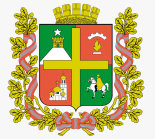 КОМИТЕТ ПО ДЕЛАМГРАЖДАНСКОЙ ОБОРОНЫ И ЧРЕЗВЫЧАЙНЫМ СИТУАЦИЯМАДМИНИСТРАЦИИ ГОРОДА СТАВРОПОЛЯПРИКАЗ     .      .20			              г. Ставрополь 			                  № О внесении изменений в Порядок проведения антикоррупционной экспертизы нормативных правовых актов и их проектов в комитете по делам гражданской обороны и чрезвычайным ситуациям администрации города Ставрополя, утвержденный приказом руководителя комитета по делам гражданской обороны и чрезвычайным ситуациям администрации города Ставрополя от 21.05.2019 № 45 В связи с произошедшими кадровыми изменениямиПРИКАЗЫВАЮ:1. Внести в Порядок проведения антикоррупционной экспертизы нормативных правовых актов и их проектов в комитете по делам гражданской обороны и чрезвычайным ситуациям администрации города Ставрополя, утвержденный приказом руководителя комитета по делам гражданской обороны и чрезвычайным ситуациям администрации города Ставрополя от 21.05.2019 № 45 «Об утверждении Порядка проведения антикоррупционной экспертизы нормативных правовых актов и их проектов в комитете по делам гражданской обороны и чрезвычайным ситуациям администрации города Ставрополя», следующие изменения:1) в пункте 2 раздела «Общие положения» слова «консультантом комитета (далее – консультант)»; заменить словами «главным специалистом – юрисконсультом комитета (далее – юрисконсульт)» 2) в разделе «Порядок проведения антикоррупционной экспертизы проектов нормативных правовых актов и устранения выявленных в них коррупциогенных факторов»:а) в пункте 3 слово «консультанту» заменить словом «юрисконсульту»;б) в абзаце первом пункта 5 слово «консультант» заменить словом «юрисконсульт»;в) в пункте 6:в абзаце первом слово «консультант» заменить словом; «юрисконсульт» в абзаце втором слово «консультантом» заменить словом; «юрисконсультом» в абзаце третьем слово «консультанта» заменить словом; «юрисконсульта» в абзаце пятом слово «консультанта» заменить словом «юрисконсульта»;г) пункт 7 изложить в следующей редакции:«7. Доработанный проект нормативного правового акта вместе с заключением юрисконсульта (или проект нормативного правового акта, заключение юрисконсульта и возражение) направляются разработчиком проекта юрисконсульту для проведения повторной антикоррупционной экспертизы.Повторная антикоррупционная экспертиза проводится юрисконсультом в течение пяти рабочих дней со дня поступления документов юрисконсульту в порядке, установленном пунктами 5 и 6 настоящего Порядка.»;д) пункт 11 изложить в следующей редакции:«11. Доработанный проект нормативного правового акта вместе с заключением прокуратуры (или проект нормативного правового акта, заключение прокуратуры и возражение на него) направляются юрисконсульту для проведения повторной антикоррупционной экспертизы.Повторная антикоррупционная экспертиза проводится юрисконсультом в течение пяти рабочих дней со дня поступления документов юрисконсульту порядке, установленном пунктами 5 и 6 настоящего Порядка.»;3) пункт 15 раздела «Порядок проведения антикоррупционной экспертизы нормативных правовых актов и устранения выявленных в них коррупциогенных факторов» изложить в следующей редакции:«15. По результатам антикоррупционной экспертизы нормативного правового акта, включенного в План мониторинга, юрисконсульт осуществляет подготовку заключения об отсутствии либо наличии в нем коррупциогенных факторов. Указанное заключение подписывается юрисконсультом.»;4) в разделе «Заключение по результатам антикоррупционной экспертизы»:а) в пункте 19 слово «консультанта» заменить словом «юрисконсульта»;б) в пункте 21 слово «Консультант» заменить словом «Юрисконсульт»;5) в пункте 22 раздела «Размещение нормативных правовых актов и их проектов в информационно-телекоммуникационной сети «Интернет» для проведения их независимой антикоррупционной экспертизы» слово «консультантом» заменить словом «юрисконсультом»;6) в разделе «Действия разработчика проекта нормативного правового акта при получении заключения о независимой антикоррупционной экспертизе»:а) в пункте 24 слово «консультанту» заменить словом «юрисконсульту»;б) в пункте 25 слова «с консультантом» заменить словами «с юрисконсультом»;в) в абзаце третьем пункта 26 слова «с консультантом» заменить словами «с юрисконсультом».2. Настоящий приказ вступает в силу на следующий день после дня его официального опубликования в газете «Ставрополь официальный» в приложении газеты «Вечерний Ставрополь».3. Разместить настоящий приказ на официальном сайте администрации города Ставрополя в информационно-телекоммуникационной сети «Интернет» в разделе комитета по делам гражданской обороны и чрезвычайным ситуациям администрации города Ставрополя.4. Контроль исполнения настоящего приказа возложить на заместителя руководителя комитета по делам гражданской обороны и чрезвычайным ситуациям администрации города Ставрополя Васильковского Я.В.Руководитель комитета по делам гражданской обороны и чрезвычайным ситуациямадминистрации города Ставрополя				                   С.М. РопотовПриказ подготовлен консультантом